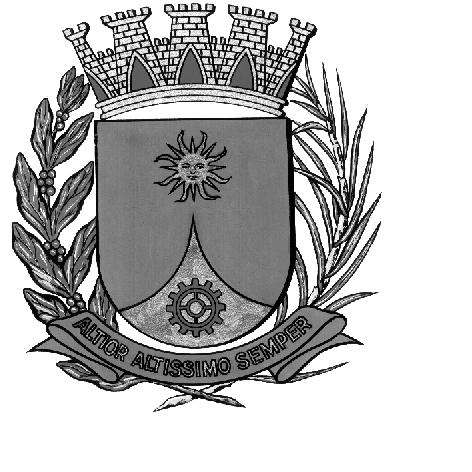 CÂMARA MUNICIPAL DE ARARAQUARAAUTÓGRAFO NÚMERO 010/17PROJETO DE LEI NÚMERO 013/17Dispõe sobre a abertura de Crédito Adicional Especial e dá outras providências.Art. 1º Fica o Poder Executivo autorizado a abrir um Crédito Adicional Especial no valor de R$ 808.145,78 (oitocentos e oito mil, cento e quarenta e cinco reais e setenta e oito centavos), para atender a execução da reestruturação da frota, aquisição de uniformes e adequação de equipamentos da Guarda Civil Municipal, com recurso oriundo do convênio 798419/2013, conforme demonstrativo abaixo:Art. 2º O crédito autorizado no artigo anterior será coberto com recursos de EXCESSO DE ARRECADAÇÃO, oriundos de convênio firmado com o Ministério das Cidades, sendo:Convênio nº 798419/2013 (Fortalecimento da Guarda Civil Municipal com reestruturação da frota, aquisição de uniformes e adequação de equipamentos) RECURSOS DE CONVÊNIO...........................................................R$ 808.145,78Art. 3º Fica incluso o presente crédito adicional especial na Lei nº 8.075/13 (Plano Plurianual - PPA), na Lei nº 8.753/16 (Lei de Diretrizes Orçamentárias - LDO) e na Lei nº 8.864/16 (Lei Orçamentária Anual - LOA).Art. 4º Esta Lei entrará em vigor na data de sua publicação, revogadas as disposições em contrário.		CÂMARA MUNICIPAL DE ARARAQUARA, ao 1º (primeiro) dia do mês de fevereiro do ano de 2017 (dois mil e dezessete).31SECRETARIA MUNICIPAO DE COOPERAÇÃO DOS ASSUNTOS DE SEGURANÇA PÚBLICASECRETARIA MUNICIPAO DE COOPERAÇÃO DOS ASSUNTOS DE SEGURANÇA PÚBLICASECRETARIA MUNICIPAO DE COOPERAÇÃO DOS ASSUNTOS DE SEGURANÇA PÚBLICASECRETARIA MUNICIPAO DE COOPERAÇÃO DOS ASSUNTOS DE SEGURANÇA PÚBLICASECRETARIA MUNICIPAO DE COOPERAÇÃO DOS ASSUNTOS DE SEGURANÇA PÚBLICA02COORDENADORIA EXECUTIVA DA GUARDA CIVIL MUNICIPALCOORDENADORIA EXECUTIVA DA GUARDA CIVIL MUNICIPALCOORDENADORIA EXECUTIVA DA GUARDA CIVIL MUNICIPALCOORDENADORIA EXECUTIVA DA GUARDA CIVIL MUNICIPALCOORDENADORIA EXECUTIVA DA GUARDA CIVIL MUNICIPALFUNCIONAL PROGRAMÁTICAFUNCIONAL PROGRAMÁTICAFUNCIONAL PROGRAMÁTICAFUNCIONAL PROGRAMÁTICAFUNCIONAL PROGRAMÁTICAFUNCIONAL PROGRAMÁTICA0606Segurança PúblicaSegurança Pública06.12206.122Administração GeralAdministração Geral06.122.008606.122.0086Ações Voltadas à Segurança PúblicaAções Voltadas à Segurança Pública06.122.0086.2.54406.122.0086.2.544Fortalecimento da Guarda Civil Municipal – Ministério da Justiça – Convênio nº 798419/2013Fortalecimento da Guarda Civil Municipal – Ministério da Justiça – Convênio nº 798419/2013R$808.145,78CATEGORIA ECONÔMICACATEGORIA ECONÔMICACATEGORIA ECONÔMICACATEGORIA ECONÔMICACATEGORIA ECONÔMICACATEGORIA ECONÔMICA4.4.90.52Equipamentos e Material PermanenteEquipamentos e Material PermanenteEquipamentos e Material PermanenteR$446.874,72FONTE DE RECURSOFONTE DE RECURSOFONTE DE RECURSO05 – Transferências de convênios federal - vinculados05 – Transferências de convênios federal - vinculados05 – Transferências de convênios federal - vinculados3.3.90.30Material de ConsumoMaterial de ConsumoMaterial de ConsumoR$338.387,76FONTE DE RECURSOFONTE DE RECURSOFONTE DE RECURSO05 – Transferências de convênios federal – vinculados05 – Transferências de convênios federal – vinculados05 – Transferências de convênios federal – vinculados3.3.90.39Outros Serviços Terceiros – Pessoa JurídicaOutros Serviços Terceiros – Pessoa JurídicaOutros Serviços Terceiros – Pessoa JurídicaR$22.883,30FONTE DE RECURSOFONTE DE RECURSOFONTE DE RECURSO05 – Transferências de convênios federal - vinculados05 – Transferências de convênios federal - vinculados05 – Transferências de convênios federal - vinculados